Alegerile locale generale din 5 noiembrie 2023H O T Ă R Â R Ecu privire la stabilirea locului şi timpului recepționării cererilor de eliberare a listelor de subscripție candidaților independenți, a cererilor și documentelor în vederea înregistrării grupurilor de inițiativă sau a concurenților electorali la alegerile locale din 17 septembrie 2023                                                                                   nr.4Prin hotărârea Comisiei Electorale Centrale nr. 1108 din 4 iulie 2023, a fost stabilită data de 5 noiembrie 2023 pentru desfășurarea alegerilor locale generale.În temeiul art. 35 alin. (10), 68, 163 și 164 din Codul electoral nr. 325/2022 și în conformitate cu prevederile Regulamentului privind particularitățile de desemnare și înregistrare a candidaților la alegerile locale, aprobat prin hotărârea Comisiei Electorale Centrale nr. 1103/2023 și ale Regulamentului cu privire la procedurile de tragere la sorți, aprobat prin hotărârea   Comisiei Electorale Centrale nr. 1139/2023, Consiliul electoral al circumscripției electorale Rîșcani nr. 27 hotărăşte:                (denumirea integrală a consiliului)1. Recepționarea cererilor privind eliberarea listelor de subscripție candidaților independenți, a cererilor și documentelor în vederea înregistrării grupurilor de inițiativă sau a concurenților electorali la alegerile locale se va efectua începând cu data de 19 septembrie  2023 și până la data de 06 octombrie 2023, pe adresa: or.Rîșcani str.Independenței, nr.38, sediul Consiliului raional Rîșcani, etajul I, biroul nr.1, după cum urmează:a)	luni-vineri, între orele 08:00 – 16:00 (pauza de masă 12:00 – 13:00);b)	 sîmbăta - duminica, între orele 09:00 – 13:00 (fără pauza de masă)*.Notă* Programul pentru prima sau ultima zi de recepționare a cererilor (documentelor), precum și în cazul unor zile de sărbătoare poate fi stabilit în mod separat. 2. Se constituie Comisia de tragere la sorţi* în vederea stabilirii ordinii de primire a documentelor conform pct. 1 din prezenta hotărâre, în următoarea componență:- Petrașescu Anatolie, președinte al comisiei;       (nume, prenume)- Garașciuc Valentina, membru al comisiei;         (nume, prenume)- Busuioc Aureliu, membru al comisiei;         (nume, prenume)- Lungu Svetlana, membru supleant al comisiei;         (nume, prenume)- Saranciuc Vadim, membru supleant al comisiei.          (nume, prenume)Notă* În calitate de membri ai comisiei de tragere la sorți pot fi incluși și funcționari electorali din cadrul aparatului de lucru al consiliului electoral de circumscripție.3. Prezenta hotărâre intră în vigoare la data adoptării, se aduce la cunoștință publică și poate fi contestată în decurs de 3 zile de la data adoptării prin depunerea cererii prealabile la Comisia Electorală Centrală (adresă: Republica Moldova, MD-2012, mun. Chișinău, str. Vasile Alecsandri, nr. 119, e-mail: info@cec.md).PreședinteleConsiliului electoral al circumscripției electoraleRîșcani nr.27                                             _______________    L.Ș.  __Anatolie Petrașescu_          (denumirea integrală a consiliului)                                              (semnătura)                                                  (nume, prenume)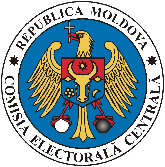    COMISIA ELECTORALĂ CENTRALĂA REPUBLICII MOLDOVACONSILIUL ELECTORAL AL CIRCUMSCRIPȚIEI ELECTORALERîșcani nr. 27                               (denumirea integrală a consiliului)